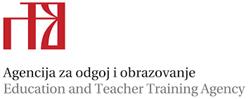 STRUČNI ISPITI ZA UČITELJE GLAZBENE KULTURE  ISPITNO POVJERENSTVO U ZAGREBU Zimski rok za osnovne škole od 15. siječnja – 1. ožujka 2024.Raspored pisanog dijela ispita, nastavnih sati i usmenog dijela ispita u Zagrebu:PISANI DIO STRUČNOG ISPITA održat će se 12. veljače 2024. u OŠ Izidora Kršnjavoga, Ulica Izidora Kršnjavog 2 u Zagrebu od 9:00 do 12:00 sati. Pisanom dijelu stručnog ispita sukladno prijavi ispita trebaju pristupiti: 1. Dora Knežević, Katolička osnovna škola u Požegi, Požega2. Ana Bučko, Osnovna škola Lovas, Lovas3. Dominik Domitrović, Osnovna škola Popovača, Popovača4. Antea Poljak, Osnovna škola Retkovec, Zagreb5. Tomislav Halauš, Osnovna škola Trnovitički Popovec, Trnovitički Popovec6. Antonio Franjo, Osnovna škola Antuna Branka Šimića, Zagreb7. Domagoj Kos, Osnovna škola Ljudevita Modeca, KriževciIZVOĐENJE NASTAVE I USMENI DIO STRUČNOG ISPITA:Na pisani dio ispita potrebno je doći 15 minuta prije početka pisanja. Nastavnu jedinicu, vrijeme održavanja i detalje vezane uz nastavni sat pripravnici će dobiti od mentora nakon što mu se jave e-poštom. Na nastavni sat potrebno je donijeti Dnevnik stažiranja (pristupnici koji polažu prvi put) i tri primjera pisane pripreme s priloženim notnim materijalima i planom ploče.                                                        Želimo Vam sretno i uspješno polaganje stručnog ispita!Predsjednik Ispitnog povjerenstva:Marko Majstorović, prof., viši savjetnik za umjetničke školeOdjel za srednje školstvoAgencija za odgoj i obrazovanjeDonje Svetice 38, 10000 ZagrebTel. 01/ 2785 106e-mail: marko.majstorovic@azoo.hrIme i prezimePredmetDatumMjesto polaganja Dio str. ispita koji polažeMentor1.Dora KneževićGlazbena kultura14. veljače 2024.OŠ Izidora Kršnjavoga, Izidora Kršnjavog 2, ZagrebNastavni sat i usmeniDijana Rogulja Deltin, OŠ Izidora Kršnjavoga, Zagrebdijana.rogulja-deltin@skole.hr2.Ana BučkoGlazbena kultura14. veljače 2024.OŠ Izidora Kršnjavoga, Izidora Kršnjavog 2, ZagrebNastavni sat i usmeniDijana Rogulja Deltin, OŠ Izidora Kršnjavoga, Zagrebdijana.rogulja-deltin@skole.hr3.Dominik DomitrovićGlazbena kultura14. veljače 2024.OŠ Izidora Kršnjavoga, Izidora Kršnjavog 2, ZagrebNastavni sat i usmeniDijana Rogulja Deltin, OŠ Izidora Kršnjavoga, Zagrebdijana.rogulja-deltin@skole.hr4.Antea PoljakGlazbena kultura14. veljače 2024.OŠ Izidora Kršnjavoga, Izidora Kršnjavog 2, ZagrebNastavni sat i usmeniDijana Rogulja Deltin, OŠ Izidora Kršnjavoga, Zagrebdijana.rogulja-deltin@skole.hr5.Tomislav HalaušGlazbena kultura15. veljače 2024.OŠ Izidora Kršnjavoga, Izidora Kršnjavog 2, ZagrebNastavni sat i usmeniDijana Rogulja Deltin, OŠ Izidora Kršnjavoga, Zagrebdijana.rogulja-deltin@skole.hr6.Antonio FranjoGlazbena kultura15. veljače 2024.OŠ Izidora Kršnjavoga, Izidora Kršnjavog 2, ZagrebNastavni sat i usmeniDijana Rogulja Deltin, OŠ Izidora Kršnjavoga, Zagrebdijana.rogulja-deltin@skole.hr7.Domagoj KosGlazbena kultura15. veljače 2024.OŠ Izidora Kršnjavoga, Izidora Kršnjavog 2, ZagrebNastavni sat i usmeniDijana Rogulja Deltin, OŠ Izidora Kršnjavoga, Zagrebdijana.rogulja-deltin@skole.hr